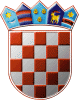         REPUBLIKA HRVATSKAOSJEČKO-BARANJSKA ŽUPANIJA
KLASA: 112-03/21-01/07URBROJ:2158/109-01-21-03Ernestinovo, 9. kolovoz 2021.g.OBAVIJESTI I UPUTE O TESTIRANJU ZA RADNO MJESTO ZDRAVSTVENI VODITELJ – VIŠA MEDICINSKA SESTRA (NATJEČAJ OBJAVLJEN 29.07.2021.GODINE)Povjerenstvo za pregled natječajne dokumentacije natječaja objavljenog na stranicama HZZ –a, web stranice Dječjeg vrtića Ogledalce Ernestinovo i oglasne ploče Dječjeg vrtića Ogledalce Ernestinovo od 29.07.2021. godine za prijam u radni odnos na određeno vrijeme uz probni rad od 2 mjeseca, u sklopu projekta „Obiteljski sklad kroz produljeni rad DV Ogledalce Ernestinovo“  za radno mjesto zdravstveni voditelj – viša medicinska sestra, obavještava kandidate/kinje koji su pravovremeno podnijeli potpune prijave, te koji ispunjavaju propisane i formalne uvjete po natječaju.Testiranje će se održati sukladno epidemiološkim preporukama (obvezno nošenje zaštitne maske i razmak). Na testiranje je potrebno ponijeti  osobnu iskaznicu, putovnicu ili vozačku dozvolu. Ukoliko koji kandidat na može dokazati identitet ne može pristupiti prethodnoj provjeri.Testiranje (usmeni razgovor-provjera znanja bitnih za obavljanje poslova radnog mjesta zdravstveni voditelj – viša medicinska sestra)  održati će se 17. kolovoza 2021.godine s početkom u 09,45 sati u prostorijama Dječjeg vrtića Ogledalce Ernestinovo, Školska 4, Ernestinovo.Izvori za pripremu provjere znanja su:Zakon o zaštiti pučanstva od zaraznih bolesti (NN 79/07, 113/08, 43/09, 130/17, 114/18 i 47/20)Program zdravstvene zaštite djece, higijene i pravilne prehrane djece u dječjim vrtićima (NN 105/02, 55/06 i 121/07)Državni pedagoški standard predškolskog odgoja i naobrazbe (NN br 63/2008 i 90/10)Zakon o predškolskom odgoju i obrazovanju (NN 10/97, 107/07, 94/13)PRAVILA TESTIRANJAPo dolasku na provjeru znanja od kandidata/kinja će biti zatraženo predočavanje odgovarajuće identifikacijske isprave radi utvrđivanja identiteta. Testiranju ne mogu pristupiti kandidati koji ne mogu dokazati identitet, osobe koje ne ispunjavaju formalne uvjete natječajaPo utvrđivanju identiteta kandidata/kinja započet će se s testiranjemNakon provedenog razgovora (intervjua) Povjerenstvo će utvrditi rang listu kandidata prema  broju bodova ostvarenih na razgovoru Ovaj Poziv objavljuje se na službenoj stranici Dječjeg vrtića Ogledalce Ernestinovo www.djecjivrticogledalce.hr, oglasnoj ploči Dječjeg vrtića Ogledalce Ernestinovo te se dostavlja kandidatima putem e-mail adrese.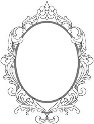 DJEČJI VRTIĆ OGLEDALCEERNESTINOVO